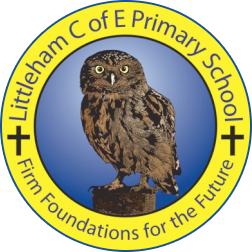 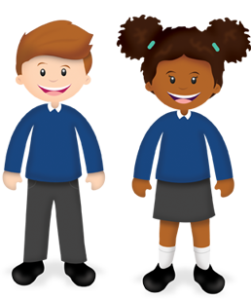 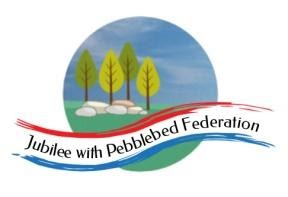 Year:Wk beg:Lesson OneLesson TwoLesson ThreeLesson FourMondayINSETINSETINSETINSETTuesdaySpellingLearn your spellingsEnglishhttps://classroom.thenational.academy/lessons/to-identify-the-features-of-an-explanation-text-6tgk2rMathshttps://classroom.thenational.academy/lessons/adding-and-subtracting-1-digit-numbers-tofrom-3-digit-numbers-68uk4eComputinghttps://www.bbc.co.uk/newsround/44074704https://www.bbc.co.uk/newsround/26136189WednesdaySpellingLearn your spellingsEnglishhttps://classroom.thenational.academy/lessons/to-explore-compound-words-6wwpatMathshttps://classroom.thenational.academy/lessons/adding-multiples-of-10-to-3-digit-numbers-cgwp6dHistoryhttps://classroom.thenational.academy/lessons/how-was-ancient-greece-organised-6mv3jrThursdayReadingRead library book or allocated bug club booksEnglishhttps://classroom.thenational.academy/lessons/to-explore-using-apostrophes-for-plural-possession-cgvk2dMathshttps://classroom.thenational.academy/lessons/subtracting-multiples-of-10-from-3-digit-numbers-61k34tSciencehttps://classroom.thenational.academy/lessons/what-is-an-adaptation-cmw6ctFridayReadingRead library book or allocated bug clubbooksEnglishhttps://classroom.thenational.academy/lessons/to-understand-and-sequence-how-bees-make-honey-cgwk2cMathshttps://classroom.thenational.academy/lessons/adding-and-subtracting-multiples-of-100-tofrom-3-digit-numbers-crw62dGeographyhttps://classroom.thenational.academy/lessons/what-are-the-countries-of-europe-69k6cr